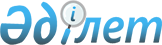 О внесении изменений в постановление Правительства Республики Казахстан от 21 июня 1999 года N 813
					
			Утративший силу
			
			
		
					Постановление Правительства Республики Казахстан от 19 марта 2008 года N 271. Утратило силу постановлением Правительства Республики Казахстан от 15 сентября 2017 года № 560
      Сноска. Утратило силу постановлением Правительства РК от 15.09.2017 № 560.
      Правительство Республики Казахстан  ПОСТАНОВЛЯЕТ: 
      1. Внести в  постановление Правительства Республики Казахстан от 21 июня 1999 года N 813 "О создании Межведомственной комиссии по возврату и реструктуризации кредитов, выданных из республиканского бюджета, а также средств, отвлеченных из республиканского бюджета в рамках гарантированных государством займов" следующие изменения: 
      1) ввести в  состав Межведомственной комиссии по возврату и реструктуризации кредитов, выданных из республиканского бюджета, а также средств, отвлеченных из республиканского бюджета в рамках гарантированных государством займов, утвержденный указанным постановлением: 
      Жамишева                   - Министра финансов Республики 
      Болата Бидахметовича         Казахстан, председателем 
      Аблезова                   - вице-министра индустрии и торговли 
      Карибая Тлеубергеновича      Республики Казахстан 
      Касымова                   - вице-министра внутренних дел 
      Калмуханбета                 Республики Казахстан 
      Нурмуханбетовича 
      Ботаканову                 - заведующую сектором Отдела социально- 
      Толганай Серикбаевну         экономического мониторинга 
                                   Администрации Президента Республики 
                                   Казахстан (по согласованию) 
      Магзумова                  - директора Департамента финансового 
      Руслана Капызовича           регулирования Министерства транспорта 
                                   и коммуникаций Республики Казахстан 
      Тортаева                   - директора Департамента инвестиционной 
      Бауржана Кадыровича          политики и планирования Министерства 
                                   экономики и бюджетного планирования 
      Кипшакова                  - исполняющего обязанности заместителя 
      Аргына Мыктыбаевича          председателя Налогового комитета 
                                   Министерства финансов Республики 
                                   Казахстан 
      Мизамбаева                 - начальника Департамента экономической 
      Усера Елеусизовича           безопасности Комитета национальной 
                                   безопасности Республики Казахстан 
                                   (по согласованию) 
      Ниетбаева                  - заместителя председателя правления 
      Нурлана Кадыровича           акционерного общества "Фонда развития 
                                   малого предпринимательства" 
                                   (по согласованию); 
      вывести из указанного состава: Коржову Наталью Артемовну, Исакова Нуржана Азимхановича, Баталова Аскара Булатовича, Ускимбаева Кожамурата Беисовича, Карбузова Козы-Корпеша Жапархановича, Канатова Сабита Саркитовича, Сагындыкова Самата Алпысовича, Шарипова Талгата Кайыркеновича, Квятковского Эдуарда Олеговича; 
      2) в  Положении о Межведомственной комиссии по возврату и реструктуризации кредитов, выданных из республиканского бюджета, а также средств, отвлеченных из республиканского бюджета в рамках гарантированных государством займов, утвержденном указанным постановлением: 
      в пункте 3 слова "Генеральной Прокуратуры Республики Казахстан," и "и банков второго уровня, обслуживающих кредиты, выданные из республиканского бюджета, и гарантированные государством займы" исключить. 
      2. Настоящее постановление вводится в действие со дня подписания. 
					© 2012. РГП на ПХВ «Институт законодательства и правовой информации Республики Казахстан» Министерства юстиции Республики Казахстан
				
Премьер-Министр
Республики Казахстан
К. Масимов